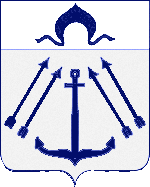 СОВЕТ  ДЕПУТАТОВ ПОСЕЛЕНИЯ  КОКОШКИНО   В ГОРОДЕ МОСКВЕ	___________________________________________________________________ РЕШЕНИЕ      от  28.12.2017 года  № 303/3Об установлении размеров платы за пользование жилыми помещениями муниципального жилищного фонда поселения Кокошкино                В соответствии с Жилищным кодексом Российской Федерации, Федеральным законом от 06.10.2003 года № 131-ФЗ "Об общих принципах организации местного самоуправления в Российской Федерации", Приказом Министерства строительства и жилищно-коммунального хозяйства Российской Федерации от 27.09.2016 N 668/пр "Об утверждении методических указаний установления размера платы за пользование жилым помещением для нанимателей жилых помещений по договорам социального найма и договорам найма жилых помещений государственного или муниципального жилищного фонда", Законом города Москвы от 06.11.2002 года № 56 "Об организации местного самоуправления в городе Москве", Уставом поселения Кокошкино, решением Совета депутатов поселения Кокошкино в городе Москве от 29.08.2017 года № 271/3 «О муниципальном жилищном фонде поселения Кокошкино»,  Совет депутатов поселения Кокошкино решил:	       1. Установить плату за пользование жилыми помещениями по договорам социального найма, найма специализированных жилых помещений муниципального жилищного фонда поселения Кокошкино в размере 17 рублей за 1 кв.м. общей площади, исключая площади летних помещений (лоджии, балконы, террасы).	      2.  Установить плату за пользование жилыми помещениями по договорам коммерческого найма жилых помещений муниципального жилищного фонда поселения Кокошкино в размере:	     2.1.  В домах с удобствами (электроснабжение, водопровод, канализацией, центральное отопление, ванна(душ), плита, горячее водоснабжение) в размере 92,67 рублей за 1 кв.м. общей площади, исключая площади летних помещений (лоджии, балконы, террасы);	     2.2. В домах с дополнительными удобствами (балкон, мусоропровод, лифт) размер платы, установленный в п. 2.1. настоящего решения, увеличивается на 7 рублей за 1 кв.м., за каждое дополнительное удобство. 	      3. В случае возникновения у нанимателя жилого помещения права на субсидию на оплату жилого помещения и коммунальных услуг размер платы снижается до размера, когда указанное право не возникает.	      4. Плата за пользование жилыми помещениями по договорам социального найма, найма специализированных жилых помещений не взимается в:- домах без одного и более видов удобств;- аварийных домах или квартирах (комнатах), признанных в установленном порядке непригодными для проживания, а также предоставленных в наем гражданам, признанным в установленном порядке малоимущими.	      5. Ставки платы за пользование жилыми помещениями по договорам социального найма, найма специализированных жилых помещений, коммерческого найма не включают в себя комиссионное вознаграждение, взимаемое кредитными организациями и операторами платежных систем за услуги по приему данного платежа.	      6. Пункт 1 настоящего решения вступает в силу с 01.04.2018 года.	      7. Пункт 2 настоящего решения вступает в силу со дня опубликования в информационном бюллетене администрации поселения Кокошкино.	      8. Со дня вступления в силу пункта 1 настоящего решения признать утратившим силу решение Совета депутатов поселения Кокошкино от 29.09.2016 года № 213/3 «Об утверждении ставки платы за пользование жилым помещением, принадлежащим на праве муниципальной собственности поселению Кокошкино в городе Москве, для нанимателей жилых помещений по договору социального найма жилого помещения и договору найма специализированного жилого помещения (ставки платы за социальный наем жилого помещения и наем специализированного жилого помещения)»(в редакции решения Совета депутатов от 28.12.2017 г. № 302/3).               9. Опубликовать настоящее решение в  бюллетене «Московский муниципальный вестник», информационном бюллетене администрации поселения Кокошкино и разместить на официальном сайте администрации поселения Кокошкино в информационно-телекоммуникационной сети «Интернет».               10. Контроль за выполнением настоящего решения возложить на Главу поселения Кокошкино Афонина М.А.Глава поселения Кокошкино                                                                             М.А. Афонин